  WAUKESHA COUNTY 
HOME & COMMUNITY EDUCATION 
SCHOLARSHIP AWARD APPLICATION
(PLEASE TYPE)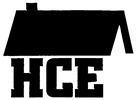   WAUKESHA COUNTY 
HOME & COMMUNITY EDUCATION 
SCHOLARSHIP AWARD APPLICATION
(PLEASE TYPE)  WAUKESHA COUNTY 
HOME & COMMUNITY EDUCATION 
SCHOLARSHIP AWARD APPLICATION
(PLEASE TYPE)  WAUKESHA COUNTY 
HOME & COMMUNITY EDUCATION 
SCHOLARSHIP AWARD APPLICATION
(PLEASE TYPE)scholarship application informationscholarship application informationscholarship application informationscholarship application informationScholarship application and accompanying documents, including letters of recommendation, must be complete and received by the Award Committee by June 15th to be considered for an award.  Scholarship application and accompanying documents, including letters of recommendation, must be complete and received by the Award Committee by June 15th to be considered for an award.  Scholarship application and accompanying documents, including letters of recommendation, must be complete and received by the Award Committee by June 15th to be considered for an award.  Scholarship application and accompanying documents, including letters of recommendation, must be complete and received by the Award Committee by June 15th to be considered for an award.  Application will be scored as: 40 Points –    Work / Community / Volunteer25 Points –    Reference Letters25 Points –    Reference LettersApplication will be scored as: 25 Points –    Letter to Awards Committee10 Points –    Neatness / Legibility of Packet10 Points –    Neatness / Legibility of PacketYour application is your introduction to the Committee – make this application reflect your personality, talents, and knowledge!Your application is your introduction to the Committee – make this application reflect your personality, talents, and knowledge!Your application is your introduction to the Committee – make this application reflect your personality, talents, and knowledge!Your application is your introduction to the Committee – make this application reflect your personality, talents, and knowledge!Mail your completed application to:   Mail your completed application to:   Mail your completed application to:   Mail your completed application to:   Waukesha County Home & Community Education Scholarship Committeec/o Harriet Daley 1212 Juneau StreetWatertown WI 53098Waukesha County Home & Community Education Scholarship Committeec/o Harriet Daley 1212 Juneau StreetWatertown WI 53098Waukesha County Home & Community Education Scholarship Committeec/o Harriet Daley 1212 Juneau StreetWatertown WI 53098Applicant InformationApplicant InformationApplicant InformationApplicant InformationName:Name:Name:Name:Current address:Current address:Current address:Current address:City:State:State:ZIP Code:Date of birth:Email:Email:Phone:WAukesha County Home & Community Education informationWAukesha County Home & Community Education informationWAukesha County Home & Community Education informationWAukesha County Home & Community Education informationYour family member has been a member of a Waukesha County Home & Community Education Club for this past calendar year?Your family member has been a member of a Waukesha County Home & Community Education Club for this past calendar year?Yes/No: Yes/No: Club Name:Club Name:Club Name:Club Name:Member Name:Member Name:Member Name:Years as club Member:High school informationHigh school informationHigh school informationHigh school informationSchool Name: School Name: School Name: School Name: Address:Address:Address:Address:City:State:State:ZIP Code:REFERENCESREFERENCESREFERENCESBy June 15th, have three letters of recommendation sent to: By June 15th, have three letters of recommendation sent to: By June 15th, have three letters of recommendation sent to: Waukesha County Home & Community Education Scholarship Committeec/o Harriet Daley 1212 Juneau StreetWatertown WI 53098Waukesha County Home & Community Education Scholarship Committeec/o Harriet Daley 1212 Juneau StreetWatertown WI 53098LIST of those sending ReferencesLIST of those sending ReferencesLIST of those sending ReferencesNameAddressTitle /PositionWork and community/volunteer activitiesWork and community/volunteer activitiesWork and community/volunteer activitiesList work experience and participation in any community and/or volunteer activities. Include dates and positions/offices held. (Use an additional sheet if needed.)List work experience and participation in any community and/or volunteer activities. Include dates and positions/offices held. (Use an additional sheet if needed.)List work experience and participation in any community and/or volunteer activities. Include dates and positions/offices held. (Use an additional sheet if needed.)OrganizationDatesPosition / Office HeldRequired documents to accompany this applicationRequired documents to accompany this applicationRequired documents to accompany this applicationLetter to Awards Committee which should include:  a) how you plan to use your education to improve your home or 
    communityb) what school you plan to attend and why c) what course of study or training you are pursuing and why d) how you plan to finance your education a) how you plan to use your education to improve your home or 
    communityb) what school you plan to attend and why c) what course of study or training you are pursuing and why d) how you plan to finance your education Copy of acceptance letter or other proof of enrollment.Copy of acceptance letter or other proof of enrollment.Copy of acceptance letter or other proof of enrollment.Copy of most recent transcript. Copy of most recent transcript. Copy of most recent transcript. SignatureSignatureSignatureSignature of applicantSignature of applicantDate